Unit 1: Introducing Careers Related Learning (CRL) in your primary schoolWhen should I use this pack and how much time do I need?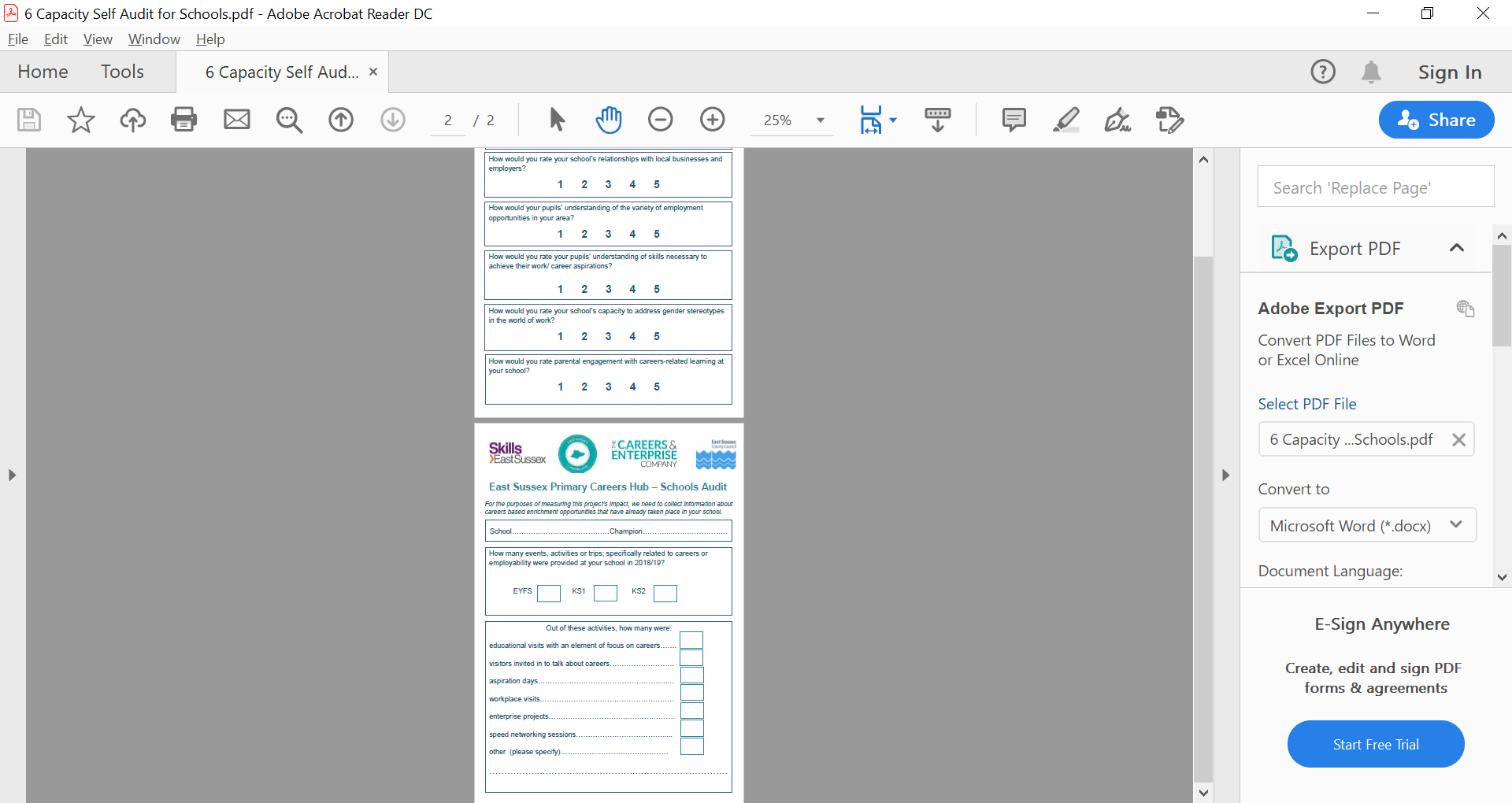 When embarking on the journey of introducing Careers Related Learning it is important to take time to learn about the wider context, and the national issues around careers and skills. You need some time for reading, at least an hour. Suggested readingCareers and Enterprise Company – What works? Careers related learning in primary schoolsEducation and Employers – Drawing the futureNesta - the most comprehensive public map of skills in the UK to help tackle skill shortages ahead of BrexitThis unit can be introduced at any point within the school year, but time needs to be given for staff to explore the issues, analyse their curriculum and make plans for the future. It might work for your school to begin this unit at the start of the school year, with a view to planning CRL and employer engagement opportunities for the spring and summer terms. Begin by circulating the Capacity Audit which will act as your baseline to measure impact (pictured).ContentsSequence of the unitOnce you are familiar with the wider context and each staff member has completed the Capacity Audit, you can then plan out how you will introduce CRL into your school community. This table is a suggested timeframe and gives an idea of how it could be sequenced in your school. SEND/ EALIn order to support children with SEND/ EAL you may wish to introduce the assembly within a smaller group to allow time for questions and further explanation. The parent and child workshop should be suitable for all children, but you might find it useful to share the instructions in advance with parents of children with additional needs, in case they can foresee any challenges. ResourceFormatAudienceReferenceWhy Careers Related Learning? Exploring the relevant researchPowerPointTeachers and educational professionals1An Introduction to CareersAssembly for Whole SchoolPowerPointEYFS/KS1 & 22Why Careers Related Learning? Infographic with main intentionsPDFAll3Careers and AspirationAn introduction to CRL in primary schoolsPowerPointParents and families4Careers and AspirationAn animated infographic designed for parent workshopsVideoParents and families5Capacity Self Audit for Schools (Baseline Measurement)PDFSchools6Have I Got Skills For YouAn introduction to employability skillsPowerPoint/ PDFAll7Parent and Child STEM WorkshopAn introduction to employability skillsPowerPointParents and families8Parent session feedback formPDFParents9ActivitiesResourcesWeek 1Staff meeting: Why Careers Related Learning? The presentation introduces the theory and issues. Staff should then have time to review their curriculum to look for opportunities to embed CRL. 1,3Week 2Assembly: An Introduction to Careers 2Week 3Parent Meeting: Careers and Aspiration4,5,9Week 4Have I got skills for you (short game within staff meeting) followed by some time to check in with CRL plans7Week 5Parent and Child STEM Workshop8Week 6Staff Meeting: Final Planning Time